     
Quique González
Bajo la lluvia

(CEGUILLA 2º TRASTE)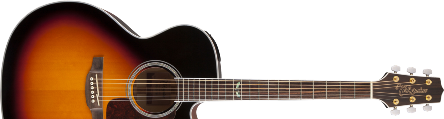 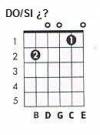 Intro:       LAm   FA   DO   (DO DO/SI LAm)   LAm   FA   DO   Estrofa 1:   LAm        FA          DO     (DO DO/SI LAm)   Y te vi bailar bajo la lluvia   LAm               FA             DO      Y saltar sobre un charco de estrellas.   LAm      FA          DO     (DO DO/SI LAm)   Te vi bailar bajo la lluvia   LAm          FA      DO   Esperando la luna llena.Estribillo:   MIm                  LAm   Volverás a reírte de veras   MIm                        LAm   Cuando creas que estaba perdido   DO           DO/SI     FA     Volverás a reírte de veras          SOL       DO   (FA DO) (DO DO/SI LAm)   Si te quedas conmigo.Estrofa 2:   LAm      FA          DO     (DO DO/SI LAm)   Te vi bailar bajo la lluvia   LAm          FA      DO       Esperando la luna llena.   LAm      FA          DO     (DO DO/SI LAm)   Te vi llorar bajo la lluvia   LAm                 FA       DO   Quien te hubiera quitao la pena.Estribillo:   MIm                  LAm   Volverás a reírte de veras   MIm                        LAm   Cuando creas que estaba perdido   DO           DO/SI     FA     Volverás a reírte de veras          SOL       DO          FA        DO   (DO DO/SI LAm)   Si te quedas conmigo, si te quedas conmigo.Solo: (x2)     LAm  SOL  RE  DO   LAm  MIm  RE  REEstrofa 3:   LAm      FA          DO     (DO DO/SI LAm)   Te vi bailar bajo la lluvia   LAm              FA        DO     Te limpió el corazón de arena.   LAm        FA           DO   (DO DO/SI LAm)   Tu sexo es carne de aceituna   LAm               FA     DO     De un olivo en la carretera.Estribillo:   MIm                  LAm   Volverás a reírte de veras   MIm                        LAm   Cuando creas que estaba perdido   DO           DO/SI     FA     Volverás a reírte de veras          SOL       DO          FA        DO   (DO DO/SI LAm)   Si te quedas conmigo, si te quedas conmigo.Fin: (varias veces)   LAm  SOL  RE  DO   LAm  MIm  RE  RE   